číslo Rámcové dohody: O2OP / 707262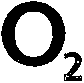 RÁMCOVÁ DOHODAO PODMÍNKÁCH POSKYTOVÁNÍ MOBILNÍCH SLUŽEB ELEKTRONICKÝCH KOMUNIKACÍ
uzavřená mezi                                                                                                    O2 Czech Republic a. s.                                                                                                     Za Brumlovkou 266/2                                                                                                     140 22 Praha 4 - Michle                                                                                                      IČ: 60193336                                                                                                      DIČ: CZ60193336                                                                                                        Bankovní spojení:                                                                                                       UniCredit Bank a.s.,                                                                                                     Jejímž jménem jedná/zastoupená:                                                                                                      Ing. Tomáš Linhart                                                                                                      Sales Director, Veřejná správa                                                                                                      (dále jen „O2")Předmět Rámcové dohodyPředmětem této Rámcové dohody (dále též jen „Rámcová dohoda") je na straně jedné závazek společnosti O2 poskytovat Účastníkovi a Dalšímu účastníkovi definovanému v čl. 3 této Rámcové dohodyslužby elektronických komunikací prostřednictvím mobilních sítí společnosti O2 (dále též jen „Služby") za zvýhodněných obchodních podmínek, a dále téždodávky mobilních telefonů, příslušenství k mobilním telefonům a dalších produktů společnosti O2 (dále též jen „Zboží") za zvýhodněných obchodních podmíneka na straně druhé závazek Účastníka odebírat spolu s Dalšími účastníky definovanými v čl. 3 této Rámcové dohody Služby v objemu sjednaném v čl. 4.5 této Rámcové dohody a řádně a včas platit vyúčtování za Služby a Zboží poskytnuté mu dle této Rámcové dohody po celou dobu účinnosti této Rámcové dohody.O zřízení jednotlivých Služeb je Účastník a Další účastník definovaný včl. 3 této Rámcové dohody oprávněn požádat způsobem stanoveným Všeobecnými podmínkami.Zboží bude Účastníkovi a Dalšímu účastníkovi definovanému v čl. 3 této Rámcové dohody dodáváno na základě jeho dílčích objednávek.CenyO2 se zavazuje účtovat Účastníkovi a Dalšímu účastníkovi definovanému v čl. 3 této Rámcové dohody za Služby poskytnuté mu po dobu trvání této Rámcové dohody ceny dle Ceníku základních služeb pro firemní zákazníky - O2 Mobilní hlasová služba a O2 Mobilní internetové připojení (dále jen „Ceník") ve znění účinném ke dni poskytnutí Služby a dle cenových ujednání uvedených v této Rámcové dohodě, nebude-li dohodnuto jinak. Účastník prohlašuje, že byl seznámen s Ceníkem ve znění účinném ke dni uzavření této Rámcové dohody. Ceník v aktuálním znění a další aktuální dokumenty jsou Účastníkovi a Dalšímu účastníkovi definovanému v čl. 3 této Rámcové dohody k dispozici na internetových stránkách společnosti O2.1O2 Czech Republic a.s. Za Brumlovkou 266/2 140 22 Praha 4 - Michle Czech Republic www.02.czzapsaná v obchodním rejstříku Městského soudu v Praze oddíl B vložka 2322 IČ 60193336 DIČ CZ60193336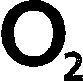 O2 se zavazuje účtovat Účastníkovi a Dalšímu účastníkovi definovanému v čl. 3 této Rámcové dohody za Zboží objednané po dobu trvání této Rámcové dohody ceny dle aktuální nabídky společnosti O2 upravené dle cenových ujednání uvedených v této Rámcové dohodě, nebude-li dohodnuto jinak.Další účastníci Rámcové dohodyZa podmínek stanovených níže tímto článkem mohou k této Rámcové dohodě přistoupit i subjekty, které jsou ve vztahu k Účastníkovi osobami ovládanými nebo osobou ovládající, dále subjekty, které jsou ovládané stejnou ovládající osobou jako Účastník (ve smyslu ustanovení § 74 a násl. zákona č. 90/2012 Sb., o obchodních korporacích, ve znění pozdějších předpisů), nebo které jsou Účastníkem zřízeny či Účastníkovi podřízeny (dále téžjen „Další účastníci").Předpokladem pro přistoupení Dalšího účastníka k této Rámcové dohodě jepísemné potvrzení Dalšího účastníka, že přistupuje k této Rámcové dohodě, že se seznámil správy a povinnostmi touto Rámcovou dohodou založenými, bez výhrad s nimi souhlasí a zavazuje seje dodržovat,souhlas Účastníka s přistoupením Dalšího účastníka k této Rámcové dohodě, apísemný souhlas společnosti O2 s přistoupením Dalšího účastníka k této Rámcové dohodě.Splněním všech shora uvedených podmínek vzniká mezi společností O2 a Dalším účastníkem smluvní vztah, jehož obsah, tj. práva a povinnosti, je určen touto Rámcovou dohodou. Přistoupením k této Rámcové dohodě zmocňuje Další účastník Účastníka, aby jeho jménem sjednával změny či doplnění této Rámcové dohody a uzavíral k této Rámcové dohodě tomu odpovídající dodatky. Seznam Dalších účastníků a formulář pro přistoupení Dalšího účastníka je obsahem přílohy č. 3 této Rámcové dohody.Přestane-li Další účastník splňovat podmínky dle čl. 3.1, je povinen o tom společnost O2 bezodkladně písemně informovat. Společnost O2 je oprávněna smluvní vztah s tímto Dalším účastníkem, založený dle čl. 3.2 této Rámcové dohody, vypovědět. Výpovědní doba činí 5 (pět) dní od doručení této výpovědi Dalšímu účastníkovi. Po ukončení účinnosti této Rámcové dohody ve vztahu k Dalšímu účastníkovi, budou takovému Dalšímu účastníkovi všechny Služby a Zboží účtovány v běžných cenách, tj. dle Ceníku bez cenových ujednání uvedených v této Rámcové dohodě a dle aktuální nabídky Zboží společnosti O2. Smluvní vztah dle této Rámcové dohody mezi společností O2 a Dalším účastníkem, resp. Dalšími účastníky, končí nejpozději ukončením této Rámcové dohody mezi společností O2 a Účastníkem.Práva a závazky stran dohodyÚčastník a Další účastník se zavazují zmocnit kontaktní osobu, která bude v rozsahu svěřených kompetencí oprávněna jednat se společností O2 a zastupovat Účastníka, resp. Dalšího účastníka, v záležitostech souvisejících s touto Rámcovou dohodou, Účastnickou smlouvou, a jednotlivými Službami a Zbožím (dále jen „Kontaktní osoba"). Kontaktní osoba bude zmocněna formulářem „Žádost o zavedení/zrušení Kontaktní osoby". V případě zániku zmocnění Kontaktní osoby je Účastník, resp. Další účastník, povinen bezodkladně o tom společnost O2 písemně informovat a formulářem „Žádost o zavedení/zrušení Kontaktní osoby" zmocnit novou Kontaktní osobu. Zmocní-li Účastník nebo Další účastník více Kontaktních osob, je každá z nich oprávněna jednat za Účastníka či Dalšího účastníka v rozsahu svěřených kompetencí samostatně.Společnost O2 si vyhrazuje právo aktualizovat a měnit přílohu č. 2 této Rámcové dohody. Každou aktualizaci nebo změnu je společnost O2 povinna Účastníkovi a Dalším účastníkům oznámit.Účastník a Další účastník berou na vědomí, že obsah této Rámcové dohody je obchodním tajemstvím společnosti O2 a zavazují se, že tuto Rámcovou dohodu a jakékoli informace, které jsou jejím obsahem, nezpřístupní třetí osobě a ani jinak neumožní, aby se třetí osoba s touto Rámcovou dohodou či jakoukoli informací, která je jejím obsahem, seznámila. Poruší-li Účastník nebo Další účastník závazek dle předchozí věty, je společnost O2 oprávněna tuto Rámcovou dohodu ve vztahu k Účastníkovi či jednotlivým Dalším účastníkům, kteří závazek dle předchozí věty porušili, vypovědět doručením výpovědi Účastníkovi nebo Dalšímu účastníkovi. Výpovědní doba činí 5 (pět) dní od doručení této výpovědi Účastníkovi, případně Dalšímu účastníkovi. Náleží-li Účastník do okruhu subjektů uvedených v ustanovení § 2 odst. 1 zákona č. 340/2015 Sb., o zvláštních podmínkách účinnosti některých smluv, uveřejňování těchto smluv a o registru smluv, zavazuje se uveřejnit tuto Rámcovou dohodu, případně jednotlivé Účastnické smlouvy v registru smluv v souladu s tímto zákonem.2O2 Czech Republica.s. Za Brumlovkou 266/2 140 22 Praha 4 - Michle Czech Republic www.02.czzapsaná v obchodním rejstříku Městského soudu v Praze oddíl B vložka 2322 IČ 60193336 DIČ CZ601933364-44-54.64-74.84-94.io5-1Účastník bere na vědomí, že zvýhodněné obchodní podmínky poskytované mu na základě této Rámcové dohody jsou vyváženy jeho závazkem odebírat od společnosti Oz Služby v níže stanoveném minimálním množství, a to po celou dobu trvání této Rámcové dohody, a řádně a včas hradit vyúčtování uvedených Služeb a že za porušení těchto závazků je sjednána v odstavci 4.6 níže smluvní pokuta, jejíž výši smluvní strany shodně považují za přiměřenou.Účastník se zavazuje odebírat Služby po celou dobu trvání této Rámcové dohody v takovém minimálním objemu, aby výše jeho měsíčního vyúčtování za tyto Služby bez DPH, včetně vyúčtování za Služby odebrané Dalšími účastníky, neklesla pod minimální částku: 2.000,00 Kč (dále jen „Minimální částka").Neodebere-li Účastník spolu s Dalšími účastníky za období tří po sobě jdoucích měsíců Služby v objemu, který ve finančním vyjádření odpovídá alespoň trojnásobku Minimální částky, zavazuje se zaplatit společnosti O2 smluvní pokutu ve výši rozdílu mezi trojnásobkem Minimální částky a skutečnou výší vyúčtování za Služby odebrané Účastníkem (spolu s Dalšími účastníky) bez DPH za předmětné tři měsíce, kdy neodebral Služby v objemu, který ve finančním vyjádření odpovídá alespoň trojnásobku Minimální částky. Účastník se zavazuje uhradit částku představující uvedenou smluvní pokutu ve lhůtě uvedené ve vyúčtování smluvní pokuty. Ocitne-li se Účastník nebo Další účastník v prodlení s úhradou vyúčtování Služeb nebo Zboží či smluvní pokuty dle tohoto odstavce, je společnost Oz oprávněna po dobu uvedeného prodlení neposkytovat Účastníkovi nebo Dalšímu účastníkovi zvýhodněné obchodní podmínky sjednané touto Rámcovou dohodou.Ocitne-li se Účastník v prodlení s úhradou smluvní pokuty dle odst. 4.6, je společnost O2 oprávněna od této Rámcové dohody odstoupit. V takovém případě se Účastník zavazuje uhradit společnosti O2 smluvní pokutu ve výši (i) součinu Minimální měsíční částky (včetně DPH) dle odst. 4.5 a počtu měsíců zbývajících do konce doby, na kterou byla Rámcová dohoda sjednána či v souladu s odst. 5.1 prodloužena, a (ii) dotace na nákup HW/příslušenství dle ustanovení písm. b) Přílohy č. 1 této Rámcové dohody, a to ve výši jejího skutečného čerpání Účastníkem nebo Dalšími účastníky ke dni ukončení této Rámcové dohodyPřistoupením k této Rámcové dohodě přijímají Další účastníci ručitelský závazek za povinnost Účastníka k úhradě smluvní pokuty sjednané v čl. 4.6 a 4.7 této Rámcové dohody. Další účastníci prohlašují, že pohledávky společnosti O2 za Účastníkem z titulů uvedených v předchozí větě uspokojí společně a nerozdílně, neuspokojí-li je včas a řádně Účastník.Pro vyloučení pochybností strany shodně prohlašují, že Rámcová dohoda není a nebude za žádných okolností považována či! interpretována jako smlouva o propojení či přístupu k síti či službám elektronických komunikací ve smyslu § 78 a násl. Z oEK a není ani písemným souhlasem společnosti O2 ve smyslu čl. 4.1 písm. c) Všeobecných podmínek. Účastník a Další účastník není na základě této Rámcové dohody oprávněn umožnit užití Služeb třetí osobě za úplatu nebo v souvislosti se svou podnikatelskou činností a ani není oprávněn ve vztahu ke Službám podnikat v oblasti elektronických komunikací. Pokud Účastník nebo Další účastník umožní užití Služeb třetí osobě za úplatu nebo v souvislosti se svou podnikatelskou činností, nebo uzavře s třetí osobou účastnickou či jinou smlouvu, jejímž předmětem bude poskytování služeb totožných se Službami („přeprodej Služeb") třetí osobě, pozbývá Účastník (popř. Další účastník) uzavřením takové smlouvy oprávnění nakládat s účastnickými čísly (SIM), ohledně kterých takovou smlouvu se třetí osobou uzavřel. O2 je oprávněna odstoupit od této Rámcové dohody s okamžitou účinností v případě porušení povinností dle tohoto článku Účastníkem nebo Dalším účastníkem. O2 je dále oprávněna požadovat po Účastníkovi nebo Dalším účastníkovi smluvní pokutu ve výši 70.000,- Kč za každé jednotlivé porušení povinností dle tohoto článku, čímž není dotčen nárok společnosti O2 na náhradu škody. Smluvní strany prohlašují, že výši smluvní pokuty považují za přiměřenou.Smluvní strany se dohodly na tom, že Účastník, spolu s Dalšími účastníky, je oprávněn pod zvýhodněné obchodní podmínky této Rámcové dohody zařadit maximálně 50 účastnických čísel (SIM). To znamená, že bude-li mít Účastník, spolu s Dalšími účastníky, aktivních více účastnických čísel (SIM), než je uvedeno v tomto článku, bude O2 Účastníkovi (popř. Dalšímu účastníkovi) účtovat za Služby odebírané prostřednictvím účastnických čísel (SIM) nad limit stanovený tímto článkem v standardních cenách stanovených příslušným ceníkem Služeb (nikoli v cenách sjednaných touto Rámcovou dohodou). Limit účastnických čísel (SIM) lze navýšit pouze na základě písemné dohody uzavřené mezi Účastníkem a společností Oz.5. Závěrečná ustanoveníTato Rámcová dohoda se uzavírá na dobu určitou 24 měsíců ode dne nabytí účinnosti této Rámcové dohody. Tato Rámcová dohoda nabývá platnosti dnem podpisu obou smluvních stran a účinnosti 24.11.2017. Pokud žádná ze smluvních stran písemnou formou nesdělí druhé straně alespoň 30 dnů před uplynutím doby trvání této Rámcové dohody, že trvá na jejím ukončení, dojde k automatickému prodloužení této Rámcové dohody o3O2 Czech Republica.s. Za Brumlovkou 266/2 140 22 Praha 4 - Michle Czech Republic www.02.czzapsaná v obchodním rejstříku Městského soudu v Praze oddíl B vložka 2322 IČ 60193336 DIČ CZ60193336dobu, na kterou byla původně uzavřena. K takovému prodloužení může dojít i opakovaně. Prodloužením této Rámcové dohody se prodlužuje i platnost a účinnost podmínek uvedených v čl. 4.5 až 4.10.Po ukončení účinnosti této Rámcové dohody, budou Účastníkovi a Dalšímu účastníkovi všechny Služby a Zboží účtovány v běžných cenách, tj. dle Ceníku bez cenových ujednání uvedených v této Rámcové dohodě a dle aktuální nabídky Zboží společnosti O2.Podmínky poskytování Služeb neupravené touto Rámcovou dohodou se řídí účastnickou smlouvou, Všeobecnými podmínkami a Provozními podmínkami platnými pro Služby, věznění účinném ke dni poskytnutí Služby.Tato Rámcová dohoda se řídí zákonem č. 89/2012 Sb., občanský zákoník, ve znění pozdějších předpisů a dalšími relevantními právními předpisy České republiky. K řešení sporů z této Rámcové dohody je příslušný Český telekomunikační úřad, a to včetně námitek proti vyřízení reklamace. V případě pochybností o místní příslušnosti si strany sjednaly místní příslušnost odboru Českého telekomunikačního úřadu pro oblast dle sídla společnosti O2.Tato Rámcová dohoda může být měněna a doplňována pouze písemně. Práva vzniklá z této Rámcové dohody nesmí být postoupena bez předchozího písemného souhlasu druhé smluvní strany. Za písemnou formu nebude pro tento účel považována výměna e-mailových či jiných elektronických zpráv.Tato Rámcová dohoda obsahuje úplné ujednání o předmětu Rámcové dohody a všech náležitostech, které smluvní strany měly a chtěly ujednat, a které považují za důležité pro závaznost této Rámcové dohody. Žádný projev stran učiněný při jednání o této Rámcové dohodě ani projev učiněný po uzavření této Rámcové dohody nesmí být vykládán v rozporu s výslovnými ustanoveními této smlouvy a nezakládá žádný závazek žádné ze stran.Strany výslovně vylučují, aby nad rámec ustanovení této Rámcové dohody byla jakákoliv práva a povinnosti dovozovány z dosavadní či budoucí praxe zavedené mezi stranami či zvyklostí zachovávaných obecně či v odvětví týkajícím se předmětu plnění této Rámcové dohody, ledaže je ve smlouvě výslovně sjednáno jinak. Vedle shora uvedeného si strany potvrzují, že si nejsou vědomy žádných dosud mezi nimi zavedených obchodních zvyklostí či praxeStrany si sdělily všechny skutkové a právní okolnosti, o nichž k datu podpisu této Rámcové dohody věděly nebo vědět musely, a které jsou relevantní ve vztahu k uzavření této Rámcové dohody. Kromě ujištění, která si strany poskytly v této Rámcové dohodě, nebude mít žádná ze stran žádná další práva a povinnosti v souvislosti s jakýmikoliv skutečnostmi, které vyjdou najevo a o kterých neposkytla druhá strana informace při jednání o této Rámcové dohodě. Výjimkou budou případy, kdy daná strana úmyslně uvedla druhou stranu ve skutkový omyl ohledně předmětu této Rámcové dohody.Strany výslovně potvrzují, že jsou podnikateli a uzavírají tuto Rámcovou dohodu v přímé souvislosti se svým podnikáním. Strany výslovně potvrzují, že podmínky této smlouvy jsou výsledkem jejich jednání a každá ze stran měla příležitost o obsahu smlouvy vyjednávat a ovlivnit tak smluvní podmínky. Pro vyloučení pochybností smluvní strany vylučují aplikaci ustanovení § 1799 a § 1800 občanského zákoníku na tuto Rámcovou dohodu.Tato Rámcová dohoda je vyhotovena ve dvou stejnopisech, z nichž každá ze smluvních stran obdrží po jednom. Změny, dodatky a doplnění této Rámcové dohody mohou být prováděny pouze písemnými, pořadově číslovanými dodatky, podepsanými oprávněnými zástupci obou smluvních stran; tímto není dotčeno ustanovení čl. 4.2 této Rámcové dohody. Změny Všeobecných podmínek, Provozních podmínek a Ceníku se řídí Všeobecnými podmínkami. Český text této Rámcové dohody je závazný.Tato Rámcová dohoda a její přílohy představují úplnou dohodu smluvních stran týkající se předmětu této Rámcové dohody a ke dni nabytí účinnosti této Rámcové dohody plně nahrazují Rámcovou dohodu č. O2OP/277195 uzavřenou mezi společností O2 a Účastníkem dne 4.10.2010.4O2 Czech Republic a.s. Za Brumlovkou 266/2 140 22 Praha 4-Michle Czech Republic www.02.czzapsaná v obchodním rejstříku Městského soudu v Praze oddíl B vložka 2322 IČ 60193336 DIČ €260193336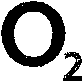 5-12 Smluvní strany prohlašují, že si tuto Rámcovou dohodu přečetly a na výraz souhlasu s jejím obsahem připojujíníže svůj podpis.V Praze, dne  Dětské centrum Paprsek                                                              PhDr. Jaroslav Šturma ředitelPřílohy:č. i-Zvláštní ujednáníč. 2 - Kontaktní informaceč. 3 - Seznam Dalších účastníků502 Czech Republica.s. Za Brumlovkou 266/2 140 22 Praha 4 - Michle Czech Republic www.02.czzapsaná v obchodním rejstříku Městského soudu v Praze oddíl B vložka 2322 IČ 60193336 DIČ CZ60193336Příloha č.iZvláštní ujednáníIndividuální nabídkaIndividuální nabídka pro: Dětské centrum PaprsekO2 poskytne Účastníkovi následující individuální podmínky:VoláníCeny jsou uvedeny bez aktuální sazby DPH. Ceny za sazby jsou v Kč za minutu.Účtovací interval (tarifikace) pro národní volání a videovolání: První minuta celá a dále pak po 30 sekundách. Součástí všech tarifuje služba O2 Team Nonstop, jejíž poplatek je zahrnut do měsíčního paušálu tarifu.* Volné jednotky se čerpají na odchozí volání z EU v případě, že má účastník aktivní roamingový tarif Svět Basic.SMS a ostatníCeny jsou uvedeny bez aktuální sazby DPH. Ceny za sazby jsou v Kč za SMS/MMS.* Volné jednotky se čerpají na odchozí SMS z EU v případě, že má účastník aktivní roamingový tarif Svět Basic.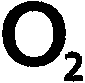 Provoz v zóně EU (s tarifem Svět Basic)Ceny jsou uvedeny bez aktuální sazby DPH. Ceny jsou v Kč za minutu/SMS/MMS. Výše uvedené ceny jsou platné pro čísla s aktivním roamingovým tarifem Svět Basic.služba Internet v mobilu M bude poskytnuta za 100,- Kč bez DPH/SIM/měs.služba Internet v mobilu XL bude poskytnuta za 250,- Kč bez DPH/SIM/měs.služba Internet v mobilu XXL (20 GB) bude poskytnuta za 350,- Kč bez DPH/SIM/měs.služba Mobilní Internet M bude poskytnuta za 150,- Kč bez DPH/SIM/měs.služba Mobilní Internet XL bude poskytnuta za 299,- Kč bez DPH/SIM/měs.službu Mobilní Internet XXL (20 GB) bude poskytnuta za 399,- Kč bez DPH/SIM/měs.nedotovaný aktivační poplatek bude poskytnut za 0,83 Kč /SIM bez DPHTarifní plán Profil musí být aktivován na všech účastnických číslech (SIM) využívajících hlasové služby, která jsou registrována na IČ účastníka a jsou zahrnuta pod jeho platnou Rámcovou dohodu.V případě, že dojde k zániku této Rámcové dohody, pak bude účastníkovi nastaven tarifní plán Profil dle standardního ceníku společnosti O2 na všech účastnických číslech (SIM) původně zařazených pod podmínkami této Rámcové dohody.Účastník ani Další účastníci nejsou oprávněni během trvání platnosti této Rámcové dohody využít Speciální nabídku zvýhodněného tarifu ani Speciální nabídku zvýhodněného telefonu dle čl. 13 Všeobecných podmínek. V případě porušení závazku dle předchozí věty je společnost O2 oprávněna bez dalšího požadovat na Účastníkovi či Dalším účastníkovi uhrazení rozdílu základní (nezvýhodněné, nedotované atp.) kupní ceny HW/příslušenství a ceny jím skutečně uhrazené.O2 Czech Republic a.s. Za Brumlovkou 266/2 140 22 Praha 4 - Michle Czech Republic www.02.cz 7zapsaná v obchodním rejstříku Městského soudu v Praze oddíl B vložka 2322 IČ 60193336 DIČ CZ60193336Dotace na nákup HW/příslušenstvíÚčastníkovi bude poskytnuta sleva ve formě dotace na nákup HW/příslušenství (dále jen „dotace") dle aktuální nabídky v celkové výši 2.000,00 Kč. Částka dotace je uvedena ve výši včetně DPH.Poskytnutí dotace je podmíněno splněním následujících podmínek:Účastník/Další účastník bude HW/příslušenství, k jehož koupi využil dotace, užívat výhradně pro své vlastní účely nebo pro účely Dalších účastníků, a to po celou dobu trvání této Rámcové dohody, výlučně v síti elektronických komunikací O2 a ve spojení s mobilním účastnickým číslem, které je zařazeno pod podmínky této Rámcové dohody; a ii) Účastník/Další účastník zahájí (v souladu s bodem i) aktivní užívání HW/příslušenství, k jehož koupi využil dotace, do 9 měsíců od převzetí příslušného HW či příslušenství.V případě nesplnění některé ze shora uvedených podmínek nárok na dotaci (slevu) nevznikne a O2 je oprávněna doúčtovat Účastníkovi/Dalšímu účastníkovi rozdíl standardní (nedotované) kupní ceny HW/příslušenství stanovené příslušným ceníkem O2 pro HW a příslušenství a dotované ceny Účastníkem/Dalším účastníkem skutečně uhrazené.Po uplynutí čtyřiadvacátého (24.) měsíce trvání této Rámcové dohody a v průběhu výpovědní doby této Rámcové dohody není Účastník/Další účastník oprávněn dotaci čerpat. Účastník se zavazuje shora uvedené limity čerpání dotace dodržet. V případě jejich překročení je mu O2 oprávněna příslušnou částku neoprávněně čerpané dotace doúčtovat.V případě prodeje HW/příslušenství v režimu přenesené daňové povinnosti podle § gzf zákona č. 235/2004 Sb., zákon o DPH, ve znění pozdějších předpisů je dotace čerpána v takové výši, jako by k přenesení daňové povinnosti nedocházelo.Nepoužije seNepoužije seO2 Czech Republic a.s. Za Brumlovkou 266/2 140 22 Praha 4 - Michle Czech Republic www.02.cz 8 zapsaná v obchodním rejstříku Městského soudu v Praze oddíl B vložka 2322 IČ 60193336 DIČ CZ60193336Příloha č. 3Seznam Dalších účastníkůNepoužije se02 Czech Republica.s. Za Brumlovkou 266/2 140 22 Praha 4 - Michle Czech Republic www.02.cz 10zapsaná v obchodním rejstříku Městského soudu v Praze oddíl B vložka 2322 IČ 60193336 DIČ CZ60193336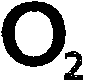 TarifMěsíční paušálVolné minuty v ČR a zóně EU*Volání/ videovolá ní O2 mobil ČRVnitrostátní volání/ videovolání v rámci služby O2 Team CombiVolání pevné sítě ČRVolání/ videovolání ČR ostatní mobilní sítěHlasová schránkaProfil 130,00600,500,000,500,500,00Profil Neomezený99,00-0,000,000,000,000,00TarifSMS mobilníOza pevné sítě ČRSMS do ostatních mobilních sítí ČRSMS na zahraniční číslaMMS (mobilní sítě ČR a zahraničí)Profil 10,500,504,137,80Profil Neomezený0,000,004,137,80TarifVolání odchozí vzóně EUVolání odchozí vzóně EUSMS v zóně EUMMSvzóněEUProfil 10/5°0/505,37Profil Neomezený0,000,005,37